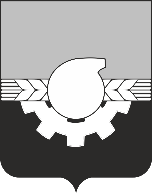 ДОКУМЕНТАЦИЯ ОБ ОТКРЫТОМ АУКЦИОНЕ В ЭЛЕКТРОННОЙ ФОРМЕ № 4А/23 на право заключения договора на установку и эксплуатацию рекламной конструкции на территории города Кемерово2023СОДЕРЖАНИЕИнформационная картаПорядок проведения открытого аукциона в электронной форме на право заключения договора на установку и эксплуатацию рекламной конструкции на территории города КемеровоПриложение № 1 Техническая часть.Приложение № 2 Графическая часть.Приложение № 3 Проект договора на право установки и эксплуатации рекламной конструкции.Приложение № 4 Заявка на участие в открытом аукционе.Постановление администрации города Кемерово от 22.06.2023 № 1991 «О проведении торгов в форме аукциона на право заключения договора на установку и эксплуатацию рекламной конструкции на территории города Кемерово».Информационная карта Руководствуясь Гражданским кодексом Российской Федерации, Федеральным законом       от 13.03.2006 № 38-ФЗ «О рекламе», Законом Кемеровской области от 22.12.2014 № 128-ОЗ «Об отнесении полномочия по предоставлению земельных участков, государственная собственность на которые не разграничена, в городском округе - городе Кемерово к полномочиям исполнительного органа государственной власти Кемеровской области отраслевой компетенции в сфере земельных отношений», решением Кемеровского Совета народных депутатов от 05.03.2019 № 212 «Об установлении формы проведения торгов на право заключения договора на установку и эксплуатацию рекламной конструкции на земельном участке, здании или ином недвижимом имуществе, находящемся в муниципальной собственности города Кемерово, а также на земельных участках, государственная собственность на которые не разграничена, в городском округе - городе Кемерово», постановлением администрации города Кемерово от 07.11.2019 № 2956 «Об установлении срока договоров на установку и эксплуатацию рекламных конструкций», управление городского развития администрации города Кемерово объявляет о проведении торгов на право заключения договора на установку и эксплуатацию рекламной конструкции на земельном участке, государственная собственность на который не разграничена, в городском округе – городе Кемерово».Официальные сайты для размещения документации об аукционе:- официальный сайт администрации города Кемерово в сети Интернет: https://kemerovo.ru/, раздел «Сферы деятельности» - «Градостроительство. Городское развития» - «Конкурсы, Торги»; - официальный сайт «Электронный бюллетень органов местного самоуправления города Кемерово» в сети Интернет по адресу: https://pravo-kemerovo.ru/, раздел «Информационное сообщение».- Электронная площадка России - ООО «РТС-тендер», адрес сайта -  https://www.rts-tender.ru/.Для подачи документов на участие в аукционе заинтересованные лица или их уполномоченные представители должны получить регистрацию на электронной площадке в соответствии с внутренним регламентом оператора электронной площадки. Инструкции, порядок работы заявителя на электронной площадке, системные требования и требования к программному обеспечению устанавливаются внутренним регламентом оператора электронной площадки и размещены на сайте:https://help.rts-tender.ru/articles/list?id=669https://help.rts-tender.ru/manual/list?id=240&format=pdfНа аукцион выставляется право на заключение договора на установку и эксплуатацию рекламной конструкции – щитовая конструкция с электронно-цифровым типом смены изображения (6 м х 3 м) на земельном участке, государственная собственность на который не разграничена. Место размещения рекламной конструкции: г. Кемерово, ул. Тельмана, напротив ул. Джамбула, 27, номер рекламной конструкции в схеме размещения рекламных конструкций по ул. Тельмана в городе Кемерово – 1.Вид рекламной конструкции, технические характеристики, адрес установки указаны в Технической части и Графической части (приложения №№ 1 - 2 к настоящей документации об открытом аукционе).Задаток для участия в аукционе в обеспечение исполнения обязательства по заключению договора (далее – задаток) вносится на счет оператора электронной площадки в соответствии с внутренним регламентом его работы.Срок внесения задатка, т.е. поступления суммы задатка на счет оператора электронной площадки, – ДО МОМЕНТА ПОДАЧИ ЗАЯВКИ.Задаток, внесенный победителем торгов, засчитывается в счет оплаты предмета аукциона - права на заключение договора на установку и эксплуатацию рекламной конструкции на территории города Кемерово с последующим перечислением в бюджет города Кемерово.Аукцион проводится путем повышения начальной (минимальной) цены предмета аукциона (цены лота), указанной в извещении о проведении аукциона, на шаг аукциона. Шаг аукциона устанавливается в размере пяти процентов начальной (минимальной) цены предмета аукциона (цены лота).Победитель аукциона вносит оплату за право заключить договор на установку и эксплуатацию рекламной конструкции в течение 3-х банковских дней с даты подписания протокола о результатах электронного аукциона/протокола рассмотрения заявок – в случае если претендент признан единственным участником аукциона.  Оплата за право заключить договор на установку и эксплуатацию рекламной конструкции (единовременный платеж) вносится по следующим реквизитам:Получатель: ИНН   4207023869  КПП 420545006УФК по Кемеровской области - Кузбассу (Управление городского развития администрации города Кемерово л/с 04393249780)Расчетный счет: 03100 643 000 000 0 13900ОТДЕЛЕНИЕ КЕМЕРОВО БАНКА РОССИИ//УФК по Кемеровской области – Кузбассу, г Кемерово БИК:	 013207212Корреспондентский счет (единый казначейский счет): 40102810745370000032ОКТМО: 32701000КБК:  917 1 11 09080 04 0810 120Назначение платежа: оплата (единовременный платеж) за право заключить договор на установку и эксплуатацию рекламных конструкций. Аукцион № 4А/23. Адрес рекламной конструкции (без наименования города): ул. Тельмана, напротив ул. Джамбула, 27.В случае, если победитель аукциона откажется (уклонится) от оплаты права на заключение договора на установку и эксплуатацию рекламной конструкции или от подписания договора, он признается выбывшим из аукциона, а победителем аукциона признается тот участник, чье предложение цены продажи было зафиксировано следующим (предпоследним) за предложением выбывшего участника. Предпоследним предложением о цене продажи признается предложение участника, предшествовавшее цене, предложенной победителем.При уклонении (отказе) победителя торгов либо участника торгов, предложения которого по условиям торгов являются лучшими после победителя, от заключения в установленный срок договора задаток таким лицам не возвращается, данные лица утрачивают право на заключение договора.Договор на установку и эксплуатацию рекламной конструкции на территории города Кемерово заключается с победителем на срок пять лет. Договор может быть заключен не ранее чем через 10 дней и в срок не позднее 30 дней со дня подписания протокола о результатах проведения электронного аукциона.Срок подписания договора победителем аукциона - не ранее чем через 10 дней и не позднее 20 дней со дня подписания протокола о результатах электронного аукциона.Для установки рекламной конструкции требуется получение разрешения на установку и эксплуатацию рекламной конструкции в порядке, установленном Федеральным законом от 13.03.2006 № 38-ФЗ «О рекламе» и постановлением администрации города Кемерово от 08.07.2021 № 1965 «Об утверждении административного регламента предоставления муниципальной услуги «Выдача разрешений на установку и эксплуатацию рекламных конструкций на территории города Кемерово, аннулирование таких разрешений».Организатор аукциона вправе отказаться от проведения аукциона в любое время, но не позднее, чем за три дня до наступления даты его проведения.Организатор аукциона размещает решение об отказе от проведения аукциона на официальном сайте, сайте электронной площадки в течение одного дня с даты принятия решения об отказе от проведения аукциона. Оператор электронной площадки направляет соответствующие уведомления всем претендентам и разблокирует денежные средства, в отношении которых осуществлено блокирование операций по счету претендента. ПОРЯДОК ПРОВЕДЕНИЯ ОТКРЫТОГО АУКЦИОНА В ЭЛЕКТРОННОЙ ФОРМЕ НА ПРАВО ЗАКЛЮЧЕНИЯ ДОГОВОРА НА УСТАНОВКУ И ЭКСПЛУАТАЦИЮ РЕКЛАМНОЙ КОНСТРУКЦИИ НА ТЕРРИТОРИИ ГОРОДА КЕМЕРОВО1. Общие положения1.1. Настоящая документация о проведении открытого аукциона в электронной форме на право заключения договора на установку и эксплуатацию рекламной конструкции на территории города Кемерово (далее  – аукционная документация) разработана в соответствии с Гражданским кодексом Российской Федерации, Федеральным законом от 13.03.2006 № 38-ФЗ «О рекламе», Федеральным законом от 26.07.2006 № 135-ФЗ «О защите конкуренции», решением Кемеровского городского Совета народных депутатов от 05.03.2019 № 212 «Об установлении формы проведения торгов на право заключения договора на установку и эксплуатацию рекламной конструкции на земельном участке, здании или ином недвижимом имуществе, находящемся в муниципальной собственности города Кемерово, а также на земельных участках, государственная собственность на которые не разграничена, в городском округе - городе Кемерово», постановлением администрации города Кемерово от 07.11.2019     № 2956 «Об установлении срока договоров на установку и эксплуатацию рекламных конструкций» постановление администрации города Кемерово № 3929 от 30.12.2013 «Об утверждении схемы размещения рекламных конструкций» (в ред. от 02.05.2023).1.2. Настоящая аукционная документация определяет порядок проведения аукциона в электронной форме на право заключения договора на установку и эксплуатацию рекламной конструкции на землях, государственная собственность на которые не разграничена, в городском округе - городе Кемерово, а также на земельных участках, находящихся в муниципальной собственности города Кемерово.1.3. Основные понятия и термины - Аукцион в электронной форме на право заключения договора на установку и эксплуатацию рекламной конструкции на землях, государственная собственность на которые не разграничена, в городском округе – городе Кемерово, а также на земельных участках, находящихся в муниципальной собственности города Кемерово (далее - аукцион в электронной форме, аукцион) - форма торгов, проведение которых обеспечивается оператором электронной площадки на сайте в информационно-телекоммуникационной сети «Интернет», выбираемой организатором торгов, победителем которого признается лицо, предложившее наиболее высокую цену за право на заключение договора. - Предмет аукциона - право на заключение договора на установку и эксплуатацию рекламной конструкции на землях, государственная собственность на которые не разграничена, в городском округе – городе Кемерово, а также на земельных участках, находящихся в муниципальной собственности города Кемерово.  - Аукционная комиссия – постоянно действующий коллегиальный орган, создаваемый для проведения аукциона на право заключения договоров на установку и эксплуатацию рекламных конструкций на землях, государственная собственность на которые не разграничена, в городском округе – городе Кемерово, а также на земельных участках, находящихся в муниципальной собственности города Кемерово (далее – аукционная комиссия), состав которого утверждается организатором торгов. - Претендент - юридическое или физическое лицо, в том числе индивидуальный предприниматель, выразивший согласие участвовать в аукционе на предложенных условиях и соответствующий требованиям, предъявляемым к участникам аукциона. Намерение участвовать в торгах оформляется в виде заявки.- Участник аукциона - претендент, допущенный аукционной комиссией к участию в аукционе. - Победитель аукциона - участник аукциона, предложивший наиболее высокую цену предмета аукциона, который определен аукционной комиссией обладателем права на заключение договора на установку и эксплуатацию рекламной конструкции на землях, государственная собственность на которые не разграничена, в городском округе – городе Кемерово, а также на земельных участках, находящихся в муниципальной собственности города Кемерово.- Аукционная документация - комплект документов, разработанный организатором аукциона и содержащий информацию о предмете аукциона, условиях его проведения. - Заявка - комплект документов, подготовленный претендентом в соответствии с требованиями аукционной документации. - Отзыв заявки - отказ претендента от участия в аукционе после подачи им заявки на участие в аукционе. - Обеспечение заявки (задаток) - внесение денежных средств в качестве обеспечения исполнения обязательства по заключению договора на счет организатора торгов. При проведении аукциона в электронной форме обеспечение заявки вносится на счет оператора электронной площадки. - Оператор электронной площадки - юридическое лицо независимо от его организационно-правовой формы, формы собственности, места нахождения и места происхождения капитала или физическое лицо в качестве индивидуального предпринимателя, государственная регистрация которого осуществлена в установленном порядке на территории Российской Федерации, владеющее выбранной электронной площадкой, необходимыми для ее функционирования программно-аппаратными средствами, обеспечивающими проведение на такой электронной площадке открытых аукционов в электронной форме. - Регламент электронной площадки - документ, определяющий процесс проведения открытых аукционов в электронной форме на определенной электронной площадке. - Электронная площадка - сайт в информационно-телекоммуникационной сети «Интернет», определяемый организатором аукциона, на котором проводятся аукционы в электронной форме, а также размещаются информация, сведения и документы, связанные с проведением аукциона в электронной форме. - Шаг аукциона - величина повышения начальной (минимальной) цены договора (цены лота).1.3. Цель проведения аукциона: выявление лиц, способных на наиболее выгодных для муниципального образования условиях разместить рекламные конструкции надлежащего качества в соответствии с утвержденной схемой размещения рекламных конструкций. 1.4.	 Место размещения рекламной конструкции предусмотрено постановлением администрации г. Кемерово от 30.12.2013 № 3929 «Об утверждении схемы размещения рекламных конструкций» (в ред. от 02.05.2023) и указано в Графической части (приложение            № 2 к аукционной документации).1.5.	 Сроки, условия установки и эксплуатации рекламной конструкции указаны в аукционной документации, Технической части (приложение № 1 к аукционной документации) и проекте договора на установку и эксплуатацию рекламной конструкции (приложение № 3 к аукционной документации).1.6. Лицо, уполномоченное администрацией города Кемерово на подписание договоров на установку и эксплуатацию рекламных конструкций на территории города Кемерово с победителем аукциона - начальник управления городского развития.2. Требования к претендентам.2.1. В настоящем аукционе может принять участие любое юридическое лицо независимо от организационно-правовой формы, формы собственности, места нахождения или любое физическое лицо, в том числе индивидуальный предприниматель. 2.2. Претендент должен соответствовать следующим требованиям: - не проведение ликвидации претендента – юридического лица или отсутствие решения арбитражного суда о признании претендента – юридического лица, физического лица, в том числе, индивидуального предпринимателя банкротом и об открытии конкурсного производства;                                                              - не приостановление деятельности претендента в порядке, предусмотренном Кодексом Российской Федерации об административных правонарушениях, на день рассмотрения заявки на участие в аукционе.2.3. Подача заявки на участие в аукционе выражает согласие претендента с условиями торгов и принятие им обязательств соблюдать эти условия. В случае нарушения обязательств претендент не допускается к торгам, а его заявка отклоняется.Условия торгов, порядок и условия заключения договора с участником торгов являются условиями публичной оферты, а подача заявки на участие в торгах является акцептом такой оферты.2.4. Претендент приобретает статус участника аукциона с момента допуска его заявки к участию в торгах и признания его участником аукциона.3. Порядок предоставления аукционной документации.3.1 Аукционная документация в электронном виде размещается:- на официальном сайте администрации города Кемерово в сети Интернет (https://kemerovo.ru/), раздел «Сферы деятельности» - «Градостроительство. Городское развития» - «Конкурсы, Торги»; – на официальном сайте «Электронный бюллетень органов местного самоуправления города Кемерово» в сети Интернет (https://pravo-kemerovo.ru/), раздел «Информационное сообщение»; - на официальном сайте электронной площадки в сети Интернет (https://www.rts-tender.ru/).4.  Порядок предоставления претендентам на участие в аукционе разъяснений положений аукционной документации.4.1. Любое заинтересованное лицо со дня начала приема заявок вправе направить запрос о разъяснении размещенной документации об аукционе. Такой запрос направляется в личный кабинет организатора аукциона для рассмотрения при условии, что запрос поступил организатору аукциона не позднее 5 рабочих дней до даты окончания подачи заявок.В течение 2-х рабочих дней со дня поступления запроса организатор аукциона предоставляет оператору электронной площадки для размещения в открытом доступе разъяснение с указанием предмета запроса, но без указания лица, от которого поступил запрос.5. Внесение изменений и дополнений в аукционную документацию.5.1. Организатор торгов по собственной инициативе или в соответствии с запросом вправе внести изменения в аукционную документацию не позднее, чем за пять дней до дня окончания срока подачи заявок на участие в аукционе. При этом срок подачи заявок на участие в аукционе продлевается так, чтобы со дня размещения в официальном источнике публикации изменений, внесенных в аукционную документацию, до даты окончания подачи заявок на участие в аукционе такой срок составлял не менее чем пятнадцать дней.  5.2. Претенденты самостоятельно отслеживают возможные изменения, внесенные в аукционную документацию, размещенные организатором в официальном источнике публикации.Организатор не несет ответственности в случае, если претендент не ознакомился с изменениями, внесенными в аукционную документацию, размещенными надлежащим образом. 5.3. В течение одного рабочего дня со дня принятия решения о внесении изменений в аукционную документацию такие изменения опубликовываются и размещаются организатором в официальном источнике публикации. Внесенные изменения являются частью аукционной документации.6. Внесение и возврат задатковв обеспечение исполнения обязательства по заключению договора6.1. Задаток для участия в аукционе в обеспечение исполнения обязательства по заключению договора вносится на счет оператора электронной площадки в соответствии с внутренним регламентом его работы.Размер задатка составляет 100 % начальной (минимальной) цены предмета аукциона (цены лота).6.2. Срок внесения задатка, т.е. поступления суммы задатка на счет оператора электронной площадки, – до даты (момента) подачи заявки.6.3. Оператор электронной площадки в соответствии со своим внутренним регламентом блокирует денежные средства, внесенные заявителем на счет оператора электронной площадки.Наличие суммы, достаточной для участия в аукционе, подтверждает оператор электронной площадки.6.4. Образец платежного поручения с реквизитами счета для перечисления суммы задатка приведен на электронной площадке по адресу: https://www.rts-tender.ru/details/platform-property-sales-details (см.Раздел «Имущественные торги»).6.5. Настоящее извещение является публичной офертой для заключения договора о задатке в соответствии со статьей 437 Гражданского кодекса Российской Федерации, а подача заявителем заявки на участие в аукционе и перечисление задатка являются акцептом такой оферты, после чего договор о задатке считается заключенным в письменной форме на условиях настоящей аукционной документации.6.6. Задаток победителя аукциона засчитывается в счет оплаты предмета аукциона - права на заключение договора на установку и эксплуатацию рекламной конструкции. Задаток участника аукциона, сделавшего предпоследнее предложение о цене предмета аукциона, возвращается ему после заключения договора с победителем аукциона или засчитывается в счет оплаты права на заключение договора на установку и эксплуатацию рекламной конструкции, если победитель аукциона признан уклонившимся от заключения договора.6.7. Если аукцион не состоялся, задаток подлежит возврату. 6.8. Задатки участников аукциона, не признанных победителями аукциона, возвращаются им в срок, определенный внутренним регламентом оператора электронной площадки.6.9. При уклонении или отказе от заключения в установленный срок договора или от оплаты предмета аукциона победитель аукциона утрачивает право на заключение указанного договора, задаток ему не возвращается и перечисляется в бюджет города Кемерово.Если участник аукциона, который сделал предпоследнее предложение о цене предмета аукциона, уклонился или отказался от заключения договора, он утрачивает право на заключение договора, задаток ему не возвращается и перечисляется в бюджет города Кемерово.7. Порядок подачи и отзыва заявок на участие в аукционе. Требования к содержанию и форме заявки на участие в аукционе.7.1. Общие положения.7.1.1. Подача заявок осуществляется только лицами, прошедшими процедуру регистрации на электронной площадке. Регистрация на электронной площадке проводится в соответствии с регламентом электронной площадки. 7.1.2. Заявка на участие в аукционе направляется оператору электронной̆ площадки в форме электронного документа. Поступление указанной заявки является поручением о блокировке операций по счету такого лица, открытому для проведения операций по обеспечению участия в электронном аукционе, в размере суммы задатка на участие в аукционе. Подача заявки на участие в аукционе является его согласием на списание денежных средств, находящихся на его счете, открытом для проведения операций по обеспечению участия в аукционах, в качестве обеспечения исполнения обязательства по заключению договора.В течение одного часа с момента получения заявки на участие в аукционе оператор электронной площадки обязан осуществить блокирование операций по счету, открытому для проведения операций по обеспечению участия в аукционе претендента, подавшего такую заявку, в отношении денежных средств в размере обеспечения, присвоить ей порядковый номер и подтвердить в форме электронного документа, направляемого претенденту, подавшему заявку на участие в таком аукционе, её получение с указанием присвоенного ей порядкового номера.7.1.3. Заявка на участие в аукционе подается в срок и по форме, установленными в аукционной документации.7.1.4. Претендент вправе подать в отношении одного лота только одну заявку. В случае подачи одним претендентом заявок по нескольким лотам на каждый лот оформляется отдельная заявка.7.1.5. В течение одного часа с момента получения заявки на участие в аукционе в электронной форме оператор электронной площадки возвращает такую заявку подавшему ее претенденту в случаях: - подачи данной заявки, документы и информация в составе которой, направляемые в форме электронных документов, не подписаны электронной подписью лица, имеющего право действовать от имени участника такого аукциона; - отсутствия на счете, открытом для проведения операций по обеспечению участия в аукционах в электронной форме, претендента, подавшего заявку на участие в аукционе, денежных средств в размере задатка на участие в аукционе, в отношении которых не осуществлено блокирование в соответствии с правилами проведения аукциона; - подачи одним претендентом двух и более заявок на участие в аукционе в отношении одного и того же лота при условии, что поданные ранее заявки таким претендентом не отозваны. В этом случае такому претенденту возвращаются все заявки на участие в аукционе, поданные в отношении данного лота; - получения данной заявки на участие в аукционе после даты и времени окончания срока подачи заявок на участие в таком аукционе; - в случаях, установленных регламентом электронной площадки. 7.1.6. В течение одного рабочего дня со дня возврата заявки на участие в аукционе оператор электронной площадки прекращает осуществленное при получении указанной заявки блокирование операций по счету заявителя, открытому для проведения операций по обеспечению участия в аукционах.  7.1.7. Претендент вправе отозвать заявку в любое время до установленной даты окончания срока подачи заявок на участие в таком аукционе, направив об этом уведомление оператору электронной площадки. В течение одного рабочего дня со дня поступления уведомления об отзыве заявки оператор электронной площадки прекращает осуществленное блокирование операций по счету для проведения операций по обеспечению участия в аукционах заявителя в отношении денежных средств в размере задатка.Заявки на участие в аукционе, отозванные до окончания срока подачи заявок на участие в аукционе считаются не поданными. После окончания срока подачи заявок отзыв заявок на участие в аукционе не допускается. 7.1.8. Оператор электронной площадки обязан обеспечить конфиденциальность информации о претендентах, подавших заявки на участие аукционе, и информации, содержащейся в заявках таких претендентов, до размещения на электронной площадке протокола проведения такого аукциона. 7.1.9. В случае если по окончании срока подачи заявок на участие в аукционе в электронной форме подана только одна заявка или не подано ни одной заявки, аукцион в электронной форме признается несостоявшимся. В случае если документацией об аукционе предусмотрено два и более лота, такой аукцион признается несостоявшимся только в отношении тех лотов, в отношении которых подана только одна заявка или не подано ни одной заявки.7.2. Требования к форме и содержанию заявки на участие в аукционе.7.2.1. До окончания срока приема заявок претендент посредством интерфейса электронной площадки направляет следующие документы:1) заявку по форме, установленной настоящей аукционной документацией (приложение № 4). Заявка оформляется на официальном бланке претендента (при его наличии), должна иметь подпись, расшифровку подписи с указанием должности подписавшего лица, печать (при ее наличии); 2) копию документа (скан-образцов с оригинала), удостоверяющего личность (стр. 1-2, стр. с отметкой о регистрации по месту жительства), – для физических лиц, в том числе для индивидуальных предпринимателей, их представителей и для представителей юридических лиц;3) копию нотариально заверенной доверенности (скан-образцов с оригинала) – для представителей физических лиц, в том числе индивидуальных предпринимателей;копию доверенности (скан-образцов с оригинала), заверенную подписью руководителя и печатью юридического лица (при наличии печати), или копию документа о назначении (об избрании), подтверждающего полномочия действовать от имени юридического лица без доверенности (приказ о назначении руководителя, выписка из протокола или иной документ), заверенную подписью руководителя и печатью юридического лица (при наличии печати), – для представителей юридических лиц;4) копии (скан-образцов с оригиналов) учредительных документов претендента (для юридических лиц):- устав юридического лица в последней редакции (в случае, если в последнюю редакцию устава юридического лица вносились изменения, дополнительно предоставляется текст внесенных в устав изменений), - свидетельство о государственной регистрации юридического лица либо лист записи ЕГРЮЛ, в случае отсутствия свидетельство о государственной регистрации (по форме                    № 50007, утв. Приказом ФНС России от 16.11.2020 № ЕД-7-14/794@), - свидетельство о постановке юридического лица на налоговый учет;5) решение о согласии или об одобрении крупной сделки, если требование о необходимости наличия такого решения для совершения крупной сделки установлено законодательством Российской Федерации, учредительными документами юридического лица и, если для претендента заключение договора, внесение задатка являются крупной сделкой;В случае, если решение о совершении или об одобрении крупной сделки не требуется, претендент предоставляет соответствующее информационное письмо.  копию (скан-образцов с оригинала) свидетельства о государственной регистрации претендента в качестве индивидуального предпринимателя (для индивидуального предпринимателя) либо выписку из единого государственного реестра индивидуальных предпринимателей и лист записи ЕГРИП, в случае отсутствия свидетельства о государственной регистрации (по форме № 60009 утв. Приказом ФНС России от 16.11.2020 № ЕД-7-14/794@);Справку об исполнении плательщиком обязанности по уплате налогов, сборов, страховых взносов, пеней, штрафов, процентов по форме КНД 1120101, утвержденной приказом ФНС России от 23.12.2022 № ЕД-7-8/1123@ «Об утверждении формы справки об исполнении налогоплательщиком (плательщиком сбора, плательщиком страховых взносов, налоговым агентом) обязанности по уплате налогов, сборов, страховых взносов, пеней, штрафов, процентов, порядок ее заполнения и формата ее представления в электронной форме».В случае наличия задолженности представляется также Справка о состоянии расчетов по налогам, сборам, страховым взносам, пеням, штрафам, процентам организаций и индивидуальных предпринимателей по форме КНД 1160080, утвержденной приказом ФНС России от 06.08.2021 № ЕД-7-19/728@, и соответствующее информационное письмо от претендента с указанием причины образования задолженности и сроков погашения задолженности, сведений об обжаловании указанной задолженности в соответствии с законодательством Российской Федерации; для юридических лиц – указание на то, что сформировавшаяся задолженность не превышает двадцать пять процентов балансовой стоимости активов лица по данным бухгалтерской отчетности за последний отчетный период.иные документы, прилагаемые по усмотрению претендента.Заявка, документы и информация, направляемые в форме электронных документов, должны быть подписаны электронной подписью лица, имеющего право действовать от имени претендента.7.2.2. Сведения, которые содержатся в заявках претендентов, не должны допускать двусмысленных толкований. К сведениям должны применяться общепринятые обозначения и наименования в соответствии с требованиями действующих нормативных правовых актов.Все документы и сведения, составляющие заявку на участие в аукционе, должны быть составлены на русском языке. 7.2.3. Все документы, представляемые претендентом и входящие в состав заявки, должны быть надлежащим образом оформлены, иметь необходимые для их идентификации реквизиты. При этом документы, для которых установлены специальные формы, должны быть составлены в соответствии с этими формами. 7.2.4. Непредставление необходимых документов в составе заявки, наличие в таких документах недостоверных сведений о претенденте, является риском для претендента, подавшего такую заявку, и является основанием для отказа в допуске претенденту на участие в аукционе. При этом в случае установления недостоверных сведений, содержащихся в документах, предоставленных претендентом в составе заявки на участие в аукционе, такой претендент может быть отстранен аукционной комиссией от участия в аукционе на любом этапе его проведения вплоть до заключения договора.7.2.5. Заявки на участие в аукционе сохраняют свое действие в течение срока проведения процедуры аукциона и до завершения указанной процедуры. Процедура аукциона завершается подписанием договора или принятием решения об отмене аукциона.8. Порядок рассмотрения заявок на участие в аукционе.8.1. Не позднее одного рабочего дня, следующего за днем окончания срока подачи заявок на участие в аукционе в электронной форме, оператор электронной площадки направляет организатору торгов заявки на участие в аукционе в электронной форме со всеми приложениями. Аукционная комиссия рассматривает заявки на участие в аукционе на соответствие требованиям, установленным разделом 7 аукционной документацией, и соответствие претендентов требованиям, установленным разделом 2 аукционной документации. 8.2. Претенденту отказывается в допуске к участию в аукционе в случае:- непредставления документов, предусмотренных разделом 7.2. настоящей аукционной документации, или несоответствия таких документов требованиям федерального законодательства, аукционной документации;- невнесения денежных средств в качестве обеспечения заявки на участие в аукционе; - несоответствия заявки на участие в аукционе требованиям аукционной документации; - если заявка на участие в аукционе и документы в составе заявки на участие в аукционе подписаны лицом, не уполномоченным претендентом на осуществление таких действий от имени претендента; - если заявка и документы в составе заявки содержит разночтения, а также положения, содержащие неполный объем информации - необходимых сведений, установленных аукционной документацией;- наличия противоречия между сведениями, содержащимися в предоставленных претендентом документах, и сведениями, полученными организатором аукциона при подготовке к проведению аукциона. В случае установления факта недостоверности сведений, содержащихся в документах, представленных претендентом, аукционная комиссия обязана отстранить такого претендента от участия в торгах на любом этапе его проведения. Отстранение претендентов от участия в торгах фиксируется в протоколе заседания аукционной комиссии. При этом в протоколе указываются установленные факты недостоверных сведений.- наличия у претендентов задолженности по начисленным налогам, сборам и иным обязательным платежам в бюджеты любого уровня или государственные внебюджетные фонды за прошедший календарный год, размер которой превышает двадцать пять процентов балансовой стоимости активов указанных лиц по данным бухгалтерской отчетности за последний отчетный период, при условии, что указанные лица не обжалуют наличие указанной задолженности в соответствии с законодательством Российской Федерации;- наличия у претендентов задолженности по договорам на установку и эксплуатацию рекламных конструкций на земельных участках, зданиях, ином недвижимом имуществе, находящемся в муниципальной собственности города Кемерово или на земельных участках, государственная собственность, на которые не разграничена в городе Кемерово;- наличия у претендентов задолженности за фактическое использование (эксплуатацию) рекламных конструкций по окончании срока действия договоров, установленной решением суда;- наличия решения о ликвидации претендента – юридического лица или наличие решения арбитражного суда о признании претендента – юридического лица, физического лица, индивидуального предпринимателя банкротом и об открытии конкурсного производства;- наличия решения о приостановлении деятельности претендента в порядке, предусмотренном Кодексом об административных правонарушениях Российской Федерации, на день рассмотрения заявки на участие в аукционе. 8.3. На основании результатов рассмотрения заявок на участие в аукционе аукционной комиссией принимается решение:  - о допуске к участию в аукционе претендента и о признании претендента участником аукциона; - об отказе в допуске претендента к участию в аукционе. 8.4. Решение оформляется протоколом рассмотрения заявок на участие в аукционе, в котором приводится перечень принятых заявок, отозванных заявок, сведения о претендентах, признанных участниками аукциона, сведения о претендентах, в отношении которых принято решение об отказе в признании их участниками аукциона, с указанием оснований для принятия такого решения. Протокол ведется аукционной комиссией и подписывается всеми присутствующими на заседании членами аукционной комиссии в день окончания рассмотрения заявок. Указанный протокол в день окончания рассмотрения заявок на участие в аукционе в электронной форме направляется организатором торгов оператору электронной площадки. В течение одного часа с момента поступления оператору электронной площадки указанного протокола оператор электронной площадки обязан направить каждому претенденту уведомление о решении, принятом в отношении поданных ими заявок. В случае если по окончании срока подачи заявок на участие в аукционе в электронной форме подана только одна заявка или не подано ни одной заявки, в указанный протокол вносится информация о признании аукциона в электронной форме (в отношении всего аукциона либо конкретного лота) несостоявшимся. 8.5. В случае принятия аукционной комиссией решения об отказе в допуске претендента к участию в таком аукционе, оператор электронной площадки обязан прекратить блокирование операций по счету для проведения операций по обеспечению участия в аукционе в электронной форме такого претендента в отношении денежных средств в размере задатка на участие в таком аукционе в течение одного рабочего дня с момента размещения на электронной площадке протокола рассмотрения заявок. 9. Порядок проведения аукциона, определения его победителя и подведения итогов торгов.9.1. К участию в аукционе допускаются юридические и физические лица, в том числе индивидуальные предприниматели, зарегистрированные на электронной площадке и признанные участниками аукциона.9.2. Аукцион в электронной форме проводится на электронной площадке в день и время, указанные в Информационной карте аукционной документации.Аукцион проводится в соответствии с процедурой, установленной внутренним регламентом оператора электронной площадки.9.3. Аукцион в электронной форме проводится путем повышения начальной (минимальной) цены договора (цены лота), указанной в Информационной карте аукционной документации, на величину повышения начальной (минимальной) цены предмета аукциона (цены лота) - шаг аукциона.Шаг аукциона указывается в Информационной карте аукционной документации.9.4. При проведении аукциона в электронной форме устанавливается время приема предложений участников аукциона о цене предмета аукциона (лота), которое составляет один час от начала проведения аукциона до истечения срока подачи предложений о цене.  В случае если в течение указанного времени:а) поступило предложение о цене предмета аукциона (лота), то время для представления следующих предложений об увеличенной на «шаг аукциона» цене предмета аукциона (лота) продлевается на 10 минут со времени представления каждого следующего предложения. Если в течение 10 минут после представления последнего предложения о цене предмета аукциона (лота) следующее предложение не поступило, аукцион с помощью программно-аппаратных средств электронной площадки завершается;б) не поступило ни одного предложения о цене предмета аукциона (лота), то аукцион с помощью программно-аппаратных средств электронной площадки завершается. В этом случае временем окончания представления предложений о цене предмета аукциона (лота) является время завершения аукциона.В случае если в течение указанного времени после начала проведения аукциона ни один из участников аукциона не подал предложение о цене предмета аукциона (лота), аукцион признается несостоявшимся. 9.5. Победителем аукциона признается участник аукциона, предложивший наибольшую цену предмета аукциона (лота) – размер платы за право на заключение договора на установку и эксплуатацию рекламной конструкции.9.6. Протокол о результатах проведения аукциона, содержащий цену, предложенную победителем аукциона, и удостоверяющий его право на заключение договора, не позднее следующего рабочего дня после дня проведения аукциона подписывается организатором аукциона и направляется на электронную площадку для размещения.9.7. После подписания протокола о результатах проведения аукциона победителю направляется уведомление в личный кабинет о признании его победителем с приложением данного протокола.9.8. Аукцион признается несостоявшимся в следующих случаях:- не было подано ни одной заявки на участие в аукционе;-  принято решение об отказе в допуске к участию в аукционе всех претендентов;- принято решение о признании участником аукциона только одного претендента;- ни один из участников аукциона не сделал предложение о цене предмета аукциона;- если участник аукциона, который сделал предпоследнее предложение о цене предмета аукциона, уклонился или отказался от заключения договора в установленный в предложении о заключении договора срок.В случае если документацией об аукционе предусмотрено два и более лота, аукцион признается несостоявшимся только в отношении того лота, решение об отказе в допуске к участию в котором принято относительно всех претендентов, или решение о признании участником аукциона принято относительно только одного претендента, либо в отношении которого не подано ни одной заявки. 10. Порядок заключения договора.10.1. Победитель аукциона обязан заключить договор на установку и эксплуатацию рекламной конструкции по цене, предложенной им по результатам торгов. Договор заключается на условиях и по форме, указанных в аукционной документации (приложение № 3 к аукционной документации).10.2. Договор заключается в электронной форме на электронной площадке в соответствии с требованиями Федерального закона от 06.04.2011 № 63-ФЗ «Об электронной подписи», а также положениями внутреннего регламента оператора электронной площадки в срок не позднее 30 дней со дня подписания протокола о результатах проведения аукциона в электронной форме.10.3. Плата за право заключить договор на установку и эксплуатацию рекламной конструкции в течение 3-х банковских дней со дня подписания протокола о результатах проведения аукциона вносится победителем аукциона путем перевода денежных средств за вычетом суммы ранее внесенного задатка, на реквизиты организатора торгов, указанные в Информационной карте настоящей аукционной документации. 10.4. Договор заключатся после полной оплаты победителем аукциона права на заключение договора на установку и эксплуатацию рекламной конструкций.10.5. Организатор аукциона в течение 5 рабочих дней со дня подписания протокола о результатах проведения аукциона/протокола рассмотрения заявок – в случае если претендент признан единственным участником аукциона, передает (направляет) победителю аукциона проект договора на установку и эксплуатацию рекламной конструкции.10.6. Победитель аукциона должен подписать проект договора и вернуть его организатору аукциона в срок не позднее 20 дней со дня подписания протокола о результатах проведения электронного аукциона/протокола рассмотрения заявок. Договор, подписанный усиленной электронной подписью победителя аукциона, считается заключенным с момента его подписания усиленной электронной подписью организатора торгов.10.7. Победитель аукциона не вправе уступать права и осуществлять перевод долга по обязательствам, возникшим из заключенного на торгах договора. Обязательства по такому договору должны быть исполнены победителем торгов лично, если иное не установлено законом. 10.8. Договор составляется в форме электронного документа. После заключения договора стороны вправе изготовить копию договора на бумажном носителе в 2-х экземплярах, имеющих равную юридическую силу, по одному для победителя аукциона и организатора торгов.10.9. В случае, если победитель аукциона уклоняется от оплаты предмета аукциона или от заключения договора, то договор заключается с участником, который сделал предпоследнее предложение о цене предмета аукциона по цене, предложенной таким участником. При этом заключение договора для участника электронного аукциона, которому был присвоен второй номер, является обязательным.Организатор аукциона в течение 3-х дней с даты подписания протокола об уклонении (отказе) от заключения договора предлагает на электронной площадке заключить договор участнику аукциона, который сделал предпоследнее предложение о цене предмета аукциона, путём направления ему предложения о заключении договора и проекта договора. Указанный проект договора подписывается участником аукциона и направляется организатору в срок, установленный в предложении о заключении договора. Под уклонением (отказом) от заключения договора понимается:- не поступление в полном объёме на счет организатора торгов и в срок, предусмотренной аукционной документацией, стоимости предмета аукциона;- непредставление организатору подписанного победителем торгов договора в срок, установленный аукционной документацией.В случае, если аукцион признан несостоявшимся по причине уклонения (отказа) участника аукциона, который сделал предпоследнее предложение о цене предмета аукциона, от заключения договора, организатор аукциона вправе объявить о проведении нового аукциона.В случае объявления о проведении нового аукциона организатор аукциона вправе изменить условия аукциона.10.10. В случае если аукцион признан несостоявшимся по причине подачи единственной заявки на участие в аукционе либо признания участником аукциона только одного заявителя, допущенного к участию в аукционе, договор заключается с участником, подавшим единственную заявку, либо с единственным заявителем, допущенным к участию в аукционе на условиях и по цене, которая предусмотрена настоящим извещением. 10.11. В случае возникновения любых противоречий, претензий и разногласий, споров, связанных с проведением аукциона, участники аукциона, организатор аукциона и аукционная комиссия предпринимают усилия для урегулирования таких противоречий, претензий и разногласий во внесудебном порядке. 10.12. Любые споры, остающиеся неурегулированными во внесудебном порядке, разрешаются в порядке, предусмотренном федеральным законодательством.УТВЕРЖДЕНО: Управление городского развития администрации города КемеровоУТВЕРЖДЕНО: Управление городского развития администрации города КемеровоДата: 05 июля 2023 г. Дата: 05 июля 2023 г. Должность: И.о. начальника управления городского развитияДолжность: И.о. начальника управления городского развитияФИО: Бобырева Ирина ПавловнаФИО: Бобырева Ирина ПавловнаПодпись Подпись М.П.Форма торговАукцион, открытый по составу участников, по форме подачи заявок и предложений о цене предмета аукционаОрганизатор аукционаАдминистрация города Кемерово в лице управления городского развития 650991, г. Кемерово, просп. Советский, д. 54. Контактный телефон: 8 (3842) 34-81-23. Контактное лицо: Долгих Лилия Александровна, Прохоренко Жанна Васильевна. Адрес электронной почты: admkemerovo_reklama@mail.ru Решение о проведении торговПостановление администрации города Кемерово от 22.06.2023 № 1991 «О проведении торгов в форме аукциона на право заключения договора на установку и эксплуатацию рекламной конструкции на территории города Кемерово».Предмет аукциона Право на заключение договора на установку и эксплуатацию рекламной конструкции на территории города КемеровоНачальная (минимальная) цена предмета аукциона (цена лота)Начальная (минимальная) цена предмета аукциона (цена лота) представляет собой размер платы за право заключить договор на установку и эксплуатацию рекламной конструкции на территории города Кемерово (единовременный платеж). Начальная (минимальная) цена аукциона (лота) равна величине ежегодного платежа по договору на установку и эксплуатацию рекламной конструкции, сформированного на основании отчета об оценке, выполненного в соответствии с Федеральным законом от 29.07.98 № 135-ФЗ «Об оценочной деятельности в Российской Федерации»Срок договора на установку и эксплуатацию рекламной конструкции5 летРазмещение социальной рекламы по заявкам администрации города КемеровоВ пределах 5 % годового объема распространяемой рекламы. По соглашению сторон объём размещаемой социальной рекламы может быть увеличен. Порядок внесения платы по договору на установку и эксплуатацию рекламной конструкцииЕжегодно одним платежомРазмер задатка на участие в открытом аукционе  100 % от начальной (минимальной) цены предмета аукциона (цены лота)Место проведения аукционаАукцион будет проводиться на электронной площадке – www.rts-tender.ru оператором электронной площадки – ООО «РТС-тендер» ИНН 7710357167 (место нахождения: 121151, г. Москва, наб. Тараса Шевченко, д. 23А, 25 этаж, помещение 1, адрес электронной почты: iInfo@rts-tender.ru, телефон: +7 499 653-77-00.Место подачи заявок на участие в аукционеПрием заявок на участие в открытом аукционе в электронной форме осуществляется оператором электронной площадки по адресу www.rts-tender.ru в Разделе «Имущество»Дата и время начала приема заявок на участие в аукционе17.07.2023, 06 часов 00 минут по московскому времени Дата и время окончания приема заявок на участие в аукционе10.08.2023, 06 часов 00 минут по московскому времени Дата и время подведения итогов рассмотрения заявок на участие в аукционе14.08.2023, 10 часов 00 минут по московскому времениДата и время проведения аукциона16.08.2023, 06 часов 00 минут по московскому времениДата и время подведения итогов аукциона17.08.2023, 13 часов 00 минут по московскому времениНачальная (минимальная) цена предмета аукциона (цена лота), руб.Шаг аукциона -5% от начальной минимальной цены предмета аукциона (цены лота)), руб.Размер задатка -100% от начальной минимальной цены предмета аукциона (цены лота)), руб.Ежегодный платёж по договору на установку и эксплуатацию рекламной конструкции, заключенному по результатам аукциона, руб.120 000, 006 000, 00120 000, 00120 000, 00